President:  K. Babu Thomas                                                	          Dated: 2013 April, 22.General Secretary: K. S. Sajeev				  ToThe Chief Commissioner of Income Tax(CCA)KochiSir,Sub: 	Compassionate appointments – inordinate delay – Notice of agitation                                                            -----	We would like to invite your kind attention to the discussions the ITEF representatives had with you on the subject on many occasions in the past and request made by the JCA of both ITEF and ITGOA on 26-12-2012. Your attention is also invited to the decision taken in the meeting of the Personnel Grievance Redressal Committee held on 8.2.2013 in the chamber of the Chief Commissioner of Income Tax, which was minuted and circulated.             It is a matter of great dismay that Compassionate appointments of dependents of the deceased employees are hanging fire for no apparent reason for over a year.  As per the commitment made in the Personnel Grievance Redressal Committee held on 8.2.2013, appointment orders in all the eligible cases were to be issued before 31.3.2013.  This commitment, though put in black and white in minutes, was not honored. Instead, the hon’ble CCIT chose to issue letters to the dependents of the deceased employees calling them for interviews. In this connection, we would like to point out that such a procedure is an unprecedented one and not laid down in the guidelines issued of the purpose.  Therefore, the ITEF representatives, as per the decision of the ITEF secretariat, decided to meet the CCIT once again and request for an early favourable decision. In the said meeting on 03-04-2013, it was assured that orders in those cases where the candidate is the spouse of the deceased employee shall be released at the earliest and the rest of the cases will be finalized after the proposed interview on 22-04-2013.  However, no orders as promised in the two cases have been issued so far. It is also now learnt that the proposed interview has been postponed for another two weeks. Therefore, we are forced to believe that the CCIT(CCA) is reluctant to take a favourable decision on the matter and the orders are being withheld for no apparent or explicable reasons.            We understand that sufficient vacancies are available in the cadres of TA and MTS for compassionate appointments.  We also understand that there are ten qualified candidates, cleared by the screening committees, waiting for appointment.  The families of our deceased colleagues are facing acute penury and hardship especially since most of them belonged to lower cadres and were the lone breadwinner for their family.  Some of their children are finding it very difficult even to continue their studies. The ITEF cannot remain a mute spectator to the sufferings of the children and spouse of our former members and colleagues.It is pertinent to state here that the letter issued by CBDT setting up the Personnel Grievance Committee has stipulated that the decisions of the Committee would be binding on the persons concerned to carry out the same.  Unfortunately, this has not been the case in Kerala Charge.  Not only in the issue of compassionate appointment, but on other issues also, barring one, where decisions were taken in the committee, no orders have been issued or decisions implemented.  Even though, the committee has to meet every month, the CCIT(CCA) has not convened another meeting despite request from staff  side. Therefore, it has to be presumed that the administration is no longer interested in settling the pending issues through dialogue in the forum constituted for the purpose.In the wake of the fact that no solution is forthcoming with regard to the matters decided in the Personal Grievance Redressal Committee especially in the issue of compassionate appointments and since the authorities have turned a deaf ear towards our just and genuine demands, the ITEF find no other alternative than to embark on agitation. We, therefore, request your goodself to take urgent favourable decision on the following matters:1]	Immediate issue of orders in all pending compassionate cases.2]	Implementation of the decisions made in the Permanent Grievance Redressal Committee in a time bound manner.3]	Convene the meetings of the Permanent Grievance Redressal Committee as per the direction of the CBDT.If the above genuine issues are not resolved immediately, the Secretariat has decided to embark upon agitation, including the following :1.      Boycotting all official programmes of CCIT(CCA), Kochi from 01.05.20132.      Staging demonstrations during CCIT(CCA)’ visit in field stations from 01.05.2013 onwards.3.	Lunch hour demonstration in all offices on 02.05.2013. 4.	Wearing of black badges on 06.05.2013.5.	One hour walkout on 08.05.2013 from 11.00 A.M.6.	Dharna in front of CR Buildings, Kochi on 09-05-2013.7.	Half day walkout in the afternoon on 14-05-2013We would also like to inform you that, we shall intensify the agitation if the above demands are not met by 15.05.2013									Yours faithfully,										Sd/-									( A. G. Narayan Hari)									Acting General Secretary.Copy to:1]	The Secretary General, ITEF, NewDelhi.2]	The General Secretary ITGOA, Kerala Unit with a request to extend support to the just demands of the ITEF.3]	The CCIT, Trivandrum.4]	The DGIT, Kochi5]	All CITs/DITs Kerala Region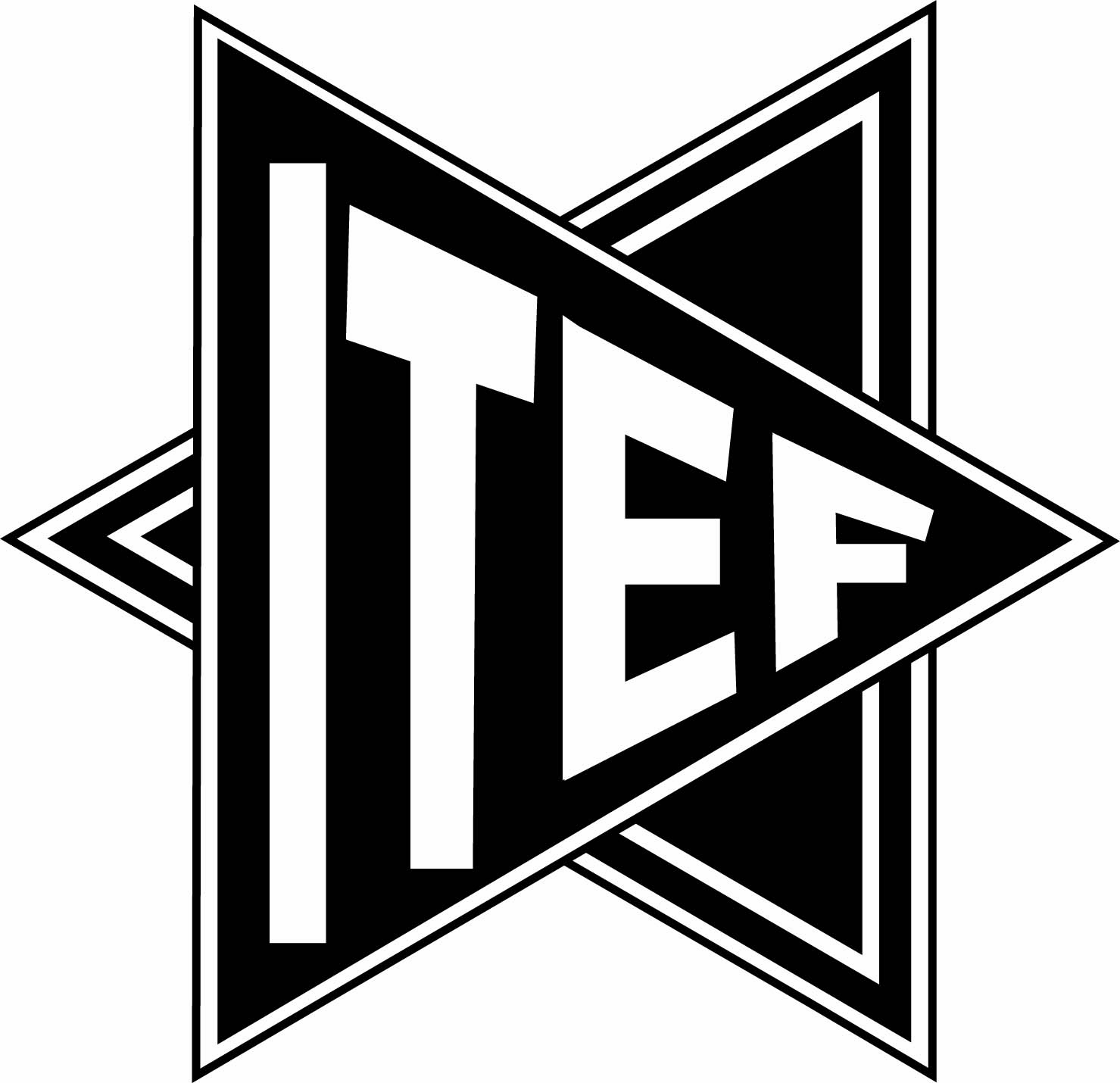 INCOME TAX EMPLOYEES FEDERATION, -682018.Telephone No.(0484)2795549 : 08547000175e-mail: itefkera@gmail.comFax No.(0484)2395508Website:itefkerala.com